2019 学年第二学期“山水联盟”高考模拟考试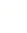 语文学科 试题命题：仙居中学	李江军、高飞、丁敏	审校：淳安中学	李淑婷 审核：淳安中学	方佳波考生须知：1.本卷满分 150 分，考试时间 150 分钟；2.答题前，在答题卷指定区域填写班级、姓名、考场号、座位号及准考证号并填涂相应数字；3.所有答案必须写在答题卷上，写在试卷上无效；4.考试结束后，只需上交答题卷。一、语言文字运用（共 20 分）1.下列各句中，没有错别字且加点字的注音全都正确的一项是（3 分）A.到了清代，开始了苏绣的全盛时期，真可谓流派繁衍，名手竞秀。为营销绣品，各种绣庄 应．（yìng）运而生，甚至出现了有关刺绣的专业坊．（fǎng）巷。B.再往前走，则出现了一幢幢木屋和土屋，屋顶上的烟囱．（cōng）被岁月熏黑。这里根本不 是一座村屯．（tún），像森林中的野蘑菇，完全是自发的居住者留下的生活遗址。C.女人紧紧护住脑袋，又不甘示弱。我分明见到她一只眼睛干瘪．（biě）着，另一只眼睛瞪 得溜圆。她将目光变成杀人的利器，然后抬脚狠狠地踹．（chuāi）过去。D.青年时代的野麦大有喧宾．（bīn）夺主之势，生命的张扬泼泼洒洒。她是分蘖．（niè）旺盛的植物，一小棵就能发出一大篷来，要用两只手才能把握。阅读下面的文字，完成 2—3 题。（5 分）《活着》的出现跟余华自身的创作勇气与努力分不开，亦可说是时代使．然．。因为 80 年代 后期，文学在逐渐向内转，今天回过头来看，可以肯定的是：【甲】自 80 年代末开始，至今仍 如．火．如．荼．的“新历史小说”，诸如余华的《呼喊与细雨》、刘恒的《苍河白日梦》以及苏童的《枫杨树乡村系列》和叶兆言的《夜泊秦淮系列》等，恰恰是新的文学历史话语转折的标志。【乙】《活着》意味着 90 年代后余华的创作发生了极大的转变：从现代性回转至民族性或 民间性，从 80 年代“激进”转入到相对“平和”的状态，开始平静地关注民生的生态。《活着》尽量规避许多死亡和那令．人．发．指．的暴虐残忍的场面，摆脱阴暗的氛围，对人类生 存苦难意识予以关注，并传达出人因与死亡的抗争而获得尊严的意旨。【丙】《苦难中的温情与温情地受难——论余华小说的母题演化》（《南方文坛》2001 年第 4 期）一文认为，从表现的“苦 难中的温情”到推崇的“温情地受难”，“余华所以尊福贵为偶像，是企盼自己乃．至．中国人能像 福贵那样‘温情地受难’”。2.文段中的加点词语，运用不正确的一项是（3 分）A.使然	B.如火如荼	C.令人发指	D.乃至3.文段中画线的甲、乙、丙句，标点有误的一项是（2 分）A.甲	B.乙	C.丙4.下列各句中，没有语病的一项是（3 分）A.这次疫情突如其来，是对城市治理的一次深度检验和综合性大考。我们必须加快建设适应 城镇化快速发展、城市人口密集特点的公共卫生，深入持久开展农村人居环境整治。B.如今，香港在“港独”“黑暴”冲击下，打砸抢烧屡见不鲜，营商环境持续恶化，香港经济首次出现 10 年来负增长，消费者信心指数创 2008 年国际金融危机以来最低值。C.我国科研团队利用郭守敬望远镜与欧空局盖亚空间望远镜的观测数据，在银河系的猎户座 星云附近发现一个新的移动星群，共包含 206 颗成员星。D.静下心去看，直播背后依然是人、货、场重构的数字化变革，而直播所能带来的乘数效应 虽起于流量，但成败关键依然在于整条产业链的数字化能力建设。5.在下面一段文字横线处补写恰当的语句，使整段文字语意完整连贯，内容贴切，逻辑严密。每处不超过 15 个字。(3 分)大自然是个奇妙无比的世界，有许许多多令人惊叹的奥秘在等着我们去探索，去发现，	 	。 科学追求真理，揭示宇宙万物的真相及其变化规律。它无时不在，无处不在。 没有科学的人类，我们无法想象； 		。探索让人类了解生命的起源秘密，探索让 人类掌握战胜自然的能力，探索让人类不断进步。尽管宇宙无垠，奥秘无穷，但作为地球文明 的缔造者和主宰者，人类却从未停下探索的步伐。因为人类明白， 		。6.阅读下面“山水联盟”某校为举办“孔子诞辰纪念日”大型活动而构思的框架图，根据要求完成题目。（6 分）孔子思想作品讲座	校本课程	尊师礼、成人礼	儒家诗文朗诵竞赛参观遗迹教 师	学 生书画作品展“孔子诞辰纪念日”大型活动（1）请把框架图转写成一段文字介绍，要求内容完整，表述准确，语言连贯，不超过 80 个字。（4 分）（2）用一句话评价此次活动，不超过 15 个字。（2 分）二、现代文阅读（共 30 分）（一）阅读下面的文字，完成 7—9 题。（10 分）①“人设”一词最早是动漫、游戏中“人物形象设定”的简称，原指登场角色的造型、个 性设计，随后延伸到其他文艺创作领域，并逐渐成为网络常用语，指某人的社会形象。②作为专业术语，“人设”是创建角色时以图稿、模型、小传等方式规定的人物综合特征， 包括造型、性格、爱好、特长等，有时甚至细化到血型、生日这样的细节。艺术真实、特征鲜明、层次丰富的“人设”能让角色和作品拥有持久魅力。比如我们提到孙悟空，脑海中就会显 现 86 版电视剧《西游记》里美猴王的经典造型、嫉恶如仇的个性、七十二变法术以及诸多台词“金句”。近来提到哪吒，年轻人会第一时间想到电影《哪吒之魔童降世》中化着“烟熏妆” 的小男孩，想到他桀骜的性格和“我命由我不由天”的倔强顽强——这些元素突破以往的哪吒“人设”，令人耳目一新。可以说，成功的“人设”赋予角色以生命，能够将读者、观众带入 作品情境，触发情感共鸣，产生持久的审美体验，不少角色凭借突出的“人设”特质成为艺术画廊中的经典形象。③当前，“人设”跨出专业领域，引申为某人的公众形象。人们将人设与表现人物特征的 词语连在一起使用，凸显性格特点，比如“耿直人设”“硬汉人设”；突出人物品质，如“学霸 人设”“敬业人设”；还可以强调生活态度，如“精致人设”“勤奋人设”；也可以侧重社会角色， 如“好父亲人设”“好学生人设”。“人设”既是自我期许，也是他人和社会评价。④“人设”一旦形成，就如一张张递出去的名片，承载着特定信息。现代社会崇尚高效快 捷，更需要直截了当、一语中的。“人设”恰恰满足这一要求，凸显人物辨识度，提高信息密 度和表达效率，让人在海量信息中快速完成描述、认知、沟通，便于识别志同道合的人、形成 群体认同，有助于构建轻松、亲切的社交氛围乃至和谐、共享的公共关系。⑤可以说，无论在艺术创作中，还是在社会生活的“大叙事”中，“人设”都在积极发挥 作用。它不仅便于传播、交流，也包含自我要求和自我塑造。对个人来说，在不同场合会被识 别成不同角色，努力符合不同“人设”定位，意味着主动承担相应的责任、义务。⑥作为公众人物，明星也会在媒介空间塑造自身社会形象，打造“人设”。实际上，明星 的“人设”不是新事物，它与电影工业发展史几近同步。电影产业发展初期，制片厂会要求明 星按照电影角色性格特点出现在公众视野，作为银幕形象的延伸。“入戏”的观众本来就有将 角色与明星本人混同的倾向，银幕内外“人设”的互相印证又进一步强化这种倾向。这些鲜明 的“人设”标签让明星本人更具识别度，有助于得到观众喜爱和认同。随着时代发展，媒介日 益发达，明星与观众对话的渠道更加丰富直接，自我展示包装的方式也愈加多样化，不再拘泥 于扮演的角色，而转为抓住自身特点予以强化，如“阳光少年”“励志偶像”等。一个准确、 鲜明的“人设”是对外传播、树立形象的需要，也是汇聚正向力量的有效方式。⑦从专业术语到网络流行语，再到线下生活的常用语，“人设”的含义、应用范畴不断延 伸、扩展，背后是明确定位、建立认同的思维。无论普通个体还是公众人物，当立下积极、正面“人设”时，不妨视作自我提升和自我规范的开始。在这个意义上，“人设”发挥着积极作用。《 人民日报 》( 2020 年 05 月 01 日 )7.下列对材料中“人设”的相关理解，不正确的一项是（3 分）A.“人设”， 最早是动漫、游戏中“人物形象设定”的简称， 是创建角色时以图稿、模型、 小传等方式规定的人物综合特征。B.角色一旦有了“人设”，就有了生命，能够将读者、观众带入作品情境，触发情感共鸣，就有可能成为艺术画廊里的经典形象。C．“人设”的概念随着社会的发展而发展，目前已跨出专业领域，引申为某人的公众形象。 “人设”既是自我期许，也是他人和社会评价。D.个人在不同场合往往要努力符合不同的“人设”定位，意味着要主动承担相应的责任、义务，说明“人设”在一定意义上会发挥积极的作用。8.下列对材料相关内容的理解和分析，正确的一项是（3 分）A.材料中提到孙悟空、哪吒这两个艺术形象，是为了说明越是出自经典作品的角色，越拥有 持久魅力，越容易受到大众的认可。B.哪吒化着“烟熏妆”，喊着“我命由我不由天”，桀骜倔强，受到观众喜爱，说明好的“人设”应该力求创新，标新立异。C.人设满足了现代社会崇尚高效便捷、直截了当等要求，因而能让人快速完成描述、认知、 沟通，便于识别志同道合的人。D.那些得到观众喜爱和认同的明星，其银幕内外的“人设”往往是一致的，这些鲜明的“人 设”标签让明星更具识别度。9.根据材料，概括“人设”在当前社会所发挥的积极作用。（4  分）（二）阅读下面的文字，完成 10—13 题。（20 分）黑骏马（节选） 张承志黑骏马昂首飞奔哟，跑上那山粱那熟识的绰约身影哟，却不是她——古歌《黑骏马》 我①在索米娅家的小泥屋里一共住了五夜。从那天黎明以后，我们再也没有去回顾那些不堪回首的往事，我们度过了平和的三天。我把心思都花在其其格身上，我骑马从白音乌拉供销 社给她买来新的书包和钢笔，还有一条天蓝色的纱巾。我想暗中帮助索米娅巩固那个谎言。为什么不呢？为什么要让这不满十岁的女孩子心里那一星幻想的火花熄灭呢？就让她继续把我想象成她的父亲吧，我愿一生致力于扮演这个角色。也许，这对于我要比对于她更为重要和迫 切。但是，我已经发现事情将不会那么简单。因为她在更固执地，用那种尖锐的眼睛盯着我。 她并没有变得更快乐一些或者更孩子气些。她衣衫褴褛，乱蓬蓬的头发结成毡片。她吃力地迈 着小腿和挥着小手，从湖边提来满桶的水。她令人发笑也使人心疼地抱着比自己小不了多少的 弟弟。她默默地接过我买的书包、钢笔和头巾，然后默默地走到一边翻弄课本。她时时用那清 澈而严肃的眼神望着我，仿佛在和我的心灵进行着无止无休的辩论。我懂了，这种留在孩子心灵深处的创伤是不会愈合的，这伤疤将随着他们的渐通世事而流 血发疼，我恨透了制造这创伤的丑恶力量，难道还有比这更严重的残害么？在古歌《黑骏马》的终句里，那骑手最后发现，他在长满了青灰色艾可草的青青山梁上找 到的那个女人，原来并不是他寻找的妹妹。小时候，当我听着这两句叠唱的长调时，曾经百思不得其解。后来。成年以后，当我为思念索米娅哼起这首歌的时候，我一直认为这支古歌在这儿完成了优美的升华。它用“不是”这个平淡无奇的单词，以千钧之力结束了循回不已的悬念， 铸成了无穷的感伤意境和古朴的、悲剧的美。那天清晨，我牵着钢嘎·哈拉，告别了达瓦仓、其其格和孩子们。索米娅陪着我，牵马绕 过了清澄的、早晨的诺盖淖尔湖水，慢慢地走上直插旗所在地的那条小路。我尽量开朗地和她闲谈着，讲叙着我在自治区畜牧厅的工作和生活。当然也商量了许多事 情，包括怎样抚养和教育正在长大的其其格。那天早晨，湖面上低低地流动着淡白色的浓雾， 天上湿润的云彩拉成长长的薄丝，在峡谷的避风处和湖雾连成一片。只有天幕后面那轮巨大的 淡红朝日正在无声升起，把一束束微红的光线穿过流雾，斜斜地投向蓝幽幽的水面。索米娅低着头走在我身旁，露水打湿了她的袍襟，在小路开始向山坡上伸延而去的一片马 莲草地上，我转过身来。我决心不再制造那种感伤的离别场面，于是，我说了一声“再见吧， 索米娅”，就奋力跃上了马背。“巴帕②！”索米娅突然撼人肺腑地喊了一声。 我浑身一震，猛地收住马缚。这是我第一次，也是最后一次听见她这样亲昵地称呼我。 索米娅急急跑上几步，双手抓住马勒，气喘吁吁地说：“我有一件心事，不，有一个请求，我不知道是不是该说——”她满怀希望地凝视着我的眼睛，犹豫了一下。突然又用热烈的、兴奋的声调对我说：“如果，如果你将来有了孩子，而且……她又不嫌弃的话，就把那孩子送来 吧……把孩子送到我这里来！懂么？我养大了再还给你们！”她的眼睛里一下涌满了泪水。“你 知道，我已经不能再生孩子啦。可是，我受不了！我得有个婴儿抱着！我总觉得，要是没有那 种吃奶的孩子，我就没法活下去……我一直打算着抱养一个。啊，你以后结了婚，工作多，答 应我，生了孩子送来吧！我养成人再还给你……”我震惊地听着她的表白。 我想起了我的奶奶。想起了奶奶总是一本正经地讲述而被我挤着鬼脸嘲笑过的、那许许多多的哲理。奶奶已经长眠不醒，但我此刻相信她一定得到了真正的安宁。我几乎要对索米娅冲 动地说：“沙娜，我的好姑娘！你将来一定会像奶奶一样慈祥！”可是我没敢说。而且，这样说也许并不正确。我只是僵坐在马鞍上，目瞪口呆地听着她的倾吐。我觉得，像我这样的人是 很难彻底理解她们的一切的。我目不转睛地望着索米娅。那个梳着羊犄角小辫和我同骑一牛的小女孩，那个紧束着腰带朝我奔来的少女，那个红霞中的姑娘，还有那个赶车人泥屋里的主妇， 都闪电般地从我眼前掠过，我似乎已经从中辨出了一道轨迹，看到了一个震撼人心的人生和人性的故事。——快点成熟吧！我暗暗呼唤着自己。 我放开勒紧的马嚼，钢嘎·哈拉抖动着满颈黑鬃，飞一样地冲向前方，把激动的风儿甩在身后，久久带着一阵远去的呼哨。我驰上了地平线，在高高的山岗上扯转马头。在茫茫的草海 里，索米娅微小的背影正在向彼岸郁郁前行。再见吧，我的沙娜，继续走向你的人生。让我带着对你的思念，带着我们永远不会玷污的爱情，带着你给我的力量和思索，也去开辟我的前途……如果我将来能有一个儿子，我一定再骑着黑骏马不辞千里把他送来，把他托付给你，让 他和其其格一块生活，就像我的父亲当年把我托付给我们亲爱的白发奶奶一样。但是，我决不 会像父亲那样简单和不负责任；我要和你一块儿，拿出我们的全部力量，让我们的后代得到更 多的幸福，而不被丑恶的黑暗湮灭。钢嘎·哈拉沿着开阔的山坡飞驰。 此刻，宇宙深处轻轻地飘来一丝音响。它愈来愈近，但难以捕捉，像是在草原上空的浓郁空气中传递着一个不安的消息。等我刚刚辨出它的时候，它突然排山倒海地飞扬而至，掀起一阵壮美的风暴。我被它牢牢地吸引住了，黑骏马追赶着它的步伐。接着，从那狂风般的雄浑前 奏中，流出了一个优美悲怆的旋律，它激烈而又委婉地起伏着，好像在诉说着草原古老的生活。那一浪浪涌来的、苍凉古朴的调子叩击着我的心，又伴和着钢嘎·哈拉急骤的蹄音，把我 们的心绪向莽莽的大草原传递。在这天宇和大地奏起的浑厚音乐中，我低低地唱起了《黑骏马》，从那古歌的第一节开始，一直唱到终止的“不是”那个词。 当我的长调和全部音乐那久久不散的余音终于悄然逝尽的一霎间，我滚鞍下马，猛地把身体扑进青青的茂密草丛之中。我悄悄地亲吻着这苦涩的草地，亲吻着这片留下了我和索米娅的 斑斑足迹和炽热爱情，这出现过我永志不忘的美丽红霞和伸展着我的亲人们生路的大草原。我悄悄地哭了，青绿的草茎和嫩叶上，沾挂着我饱含丰富的、告别昔日的泪珠。我想把已成过去 的一切都倾洒于此，然后怀着一颗更丰富、更湿润的心去迎接明天，就像古歌中那个骑着黑骏马的牧人一样。（选自《黑骏马》第八章，有删改）【注】①小说主人公白音宝力格。小时候被索米娅的奶奶抚养长大，和索米娅青梅竹马。 后索米娅被草原坏人侮辱，并怀上了其其格，白音宝力格因而离开草原，索米娅也远嫁车夫达 瓦仓,并有了三个孩子。多年后，白音宝力格骑着黑马重返草原，寻找索米娅。②蒙古语，哥 哥的意思。10.画线句对“音响”的描写极具特色，请加以赏析。（4  分）11.结合奶奶、索米娅、其其格三位人物，概括草原女性群体形象。（4  分）12.分析本文叙述上的特征。（6 分）13.小说多次写到草原流传的古歌《黑骏马》，请探究其艺术效果。（6  分）三、古诗文阅读（共 40 分）（一）阅读下面的文言文，完成 14—18 题。（20 分）读通鉴论①（节选） 王夫之建官之法，与选举用异而体合，难言之矣。省官将以息民，而士之待用者，滞于进而无以 劝人于善。不省，则一．行．之士，可自试以交奖于才能；然而役多民劳，苦于不给，且也议论滋多，文法滋繁，责分而权不一，任事者难而事多牵制以疑沮。吏省而法简则墨吏暴人拥权自恣无以相察而胥吏豪强易避就以雠其奸故一兴一废一繁一简之际难言之也。 天下有定理而．无定法。定理者，知人而已矣，安民而已矣，进贤远奸而已矣；无定法者，一兴一废一繁一简之间，因乎时而不可执也。乱之初息，不患士之不劝于功名也，而患其竞。一夫有技击之能，一士有口舌刀笔之长， 尝以试之纷纠之际而幸雠②，效者接踵焉；而又多与以进取之途，荡其心志，则捐．父母、弃坟墓、舍田畴以冒进者不息。唯官省而难容，乃退安于静处，而爵禄贵、廉耻兴焉。且也民当垫隘③之余，偷安以自免之情胜。其．有犯不轨者，类皆暴横恣睢，恶显而易见；不则疲敝亡赖而 不知避就者；未容有深奸奇巧，诡于法而难于觉察者焉。则网疏吏寡，而治之也有余。抑百务草创，而姑与天下以休息，虽有不举．，且可俟之生遂之余，则郡县阔远而事为不详，正以绥不 宁而使之大定，此则省官之法善矣。若夫天下已定，人席于安矣，政教弛而待张矣；于斯时也，士无诡出歧途以幸功名之路， 温饱安居而遂忘于进，则衣冠之胄，俊秀之子，亦且毁志于庠序，而自限于．农圃。非多为之员、 广为之科，以引掖．之于君子之途，则朴率之风，流为鄙倍，而诗书礼乐不足以兴方起之才。且④强暴不足以逞，而匿为巧诈；豪民日以．磐固，而玩法自便；则百里一亭，千里一邑，长吏 疏，掾督⑤缺，而耳目易穷。乃官习于简略，而事日以积，教化之详，衣袽之备，官不给而无以齐民，事不夙而无以待变。是则并官以慎选，而不能尽天下之才；省吏以息民，而无以理万民之 治；吝爵吝权之害，岂浅于滥冗哉？故曰：理有定而法无定，因乎其时而已。（选自《读通鉴论·光武》，有删节）【注】①《读通鉴论》是明末清初卓越思想家王夫之借引司马光《资治通鉴》所载史实进 行系统评论的代表作。②雠：售，此处引申为得逞。③垫隘：羸弱困苦。④长吏：地位较高的 官员或州县长官的辅佐。⑤掾督：掾，掾属，佐治的官吏；督，督邮，郡守属吏。14.对下列句子中加点词语的解释，不．正．确．的一项是（3 分）A.不省，则一．行．之士	一行：一种德行。B.则捐．父母	捐：献助。C.虽有不举．	举：办理。D.以引掖．之于君子之途	掖：扶持。15.下列各组句子中，加点词的意义和用法相同的一组是（3 分）A.天下有定理而．无定法	赂秦而．力亏B.其．有犯不轨者	愚人之所以为愚，其．皆出于此乎？C.而自限于．农圃	使负栋之柱，多于．南亩之农夫D.豪民日以．磐固	予分当引决，然而隐忍以．行16.下列对原文有关内容的概括与赏析，不．正．确．的一项是（3 分）A.文章对精简机构和裁减官吏的做法提出疑问，认为要一分为二地去看待，体现了王夫之“事 随势迁而法必变”的主张。B.作者认为，动乱刚平定时，百姓大多苟且偷安，违法犯罪容易被大家看清，为使天下休养 生息，省减官吏是适宜的。C.作者提出如果百里一亭，千里一邑，官吏和掾督过于稀少，就可能会使君王的亲信缺乏， 不利于天下已经安定后的治理。D.文章论述详尽，逻辑严密，先总后分，从士子、百姓、为恶者等多角度层层分析省官之利 弊，对社会政治现实有着深刻而独到的见解。17.用“/”给文中画波浪线的部分断句。（3 分）吏 省 而 法 简 则 墨 吏 暴 人 拥 权 自 恣 无 以 相 察 而 胥 吏 豪 强 易 避 就 以 雠 其 奸 故 一 兴 一 废 一 繁 一 简 之 际 难 言 之 也18.把文中画线的句子译成现代汉语。（8 分）（1）唯官省而难容，乃退安于静处，而爵禄贵、廉耻兴焉。（4  分）（2）省吏以息民，而无以理万民之治；吝爵吝权之害，岂浅于滥冗哉？（4 分）（二）阅读下面这首诗，完成 19—20 题。（8 分）田家词（唐）元稹 牛咤咤，田确确①。 旱块敲牛蹄趵趵，种得官仓珠颗谷。 六十年来兵簇簇，月月食粮车辘辘。 一日官军收海服，驱牛驾车食牛肉。 归来收得牛两角，重铸锄犁作斤劚②。 姑舂妇担去输官， 输官不足归卖屋。愿官早胜仇早覆，农死有儿牛有犊，誓不遣官军粮不足。【注】①确确：土块坚硬的样子。②劚：锄一类的农具。19.“愿官早胜仇早覆”中“覆”的意思是 	，最后两句运用了 	手法。（2 分）20.有评论认为这首乐府诗是元稹“颇近讴谣”的代表作，即主张乐府诗要接近民间歌谣。请 结合诗句赏析。（6 分）（三）阅读下面的材料，完成 21-22 题。（6 分）子曰:“饭疏食，饮水,曲肱而枕之,乐亦在其中矣。不义而富且贵,于我如浮云。” （《论 语·述而》）孟子曰:"君子有三乐，而王天下不与存焉。父母俱存，兄弟无故，一乐也;仰不愧于天， 俯不怍于人，二乐也;得天下英才而教育之，三乐也。"君子有三乐，而王天下不与存焉。" （《孟子·尽心上》）21.“疏食”在句中的意思是 	，第一则材料中孔子形象地表述了自己 	的 思想。（2 分）22.孔子和孟子都强调君子之乐，根据材料，简述孔子、孟子对“乐”的理解。（4 分）（四）古诗文默写。（6 分）23.补写出下列名篇名句的空缺部分。（只选 3 小题）（6 分）（1）子曰：“弟子，入则孝， 	，谨而信， 	。	（《论语》）（2） 	， 	。臣不胜犬马怖惧之情，谨拜表以闻。（李密《陈情表》）（3）世人皆浊， 	？众人皆醉， 	？何故深思高举，自令放为？（《楚辞》）（4）执手相看泪眼， 	。念去去，千里烟波， 	。（柳永《雨霖铃》）（5）锦城丝管日纷纷，半入江风半入云。 	， 	？（杜甫《赠花卿》）四、作文（60 分）24.阅读下面文字，根据要求作文。（60 分）有人说，人越是在逆境中，就越需要美好的品德；也有人说，人在顺境中要比在逆境中更 需要美德。根据上述材料写一篇文章，谈谈你的看法。【注意】角度自选，立意自定，题目自拟。明确文体，不得写成诗歌。不得少于 800字。不得抄袭、套作。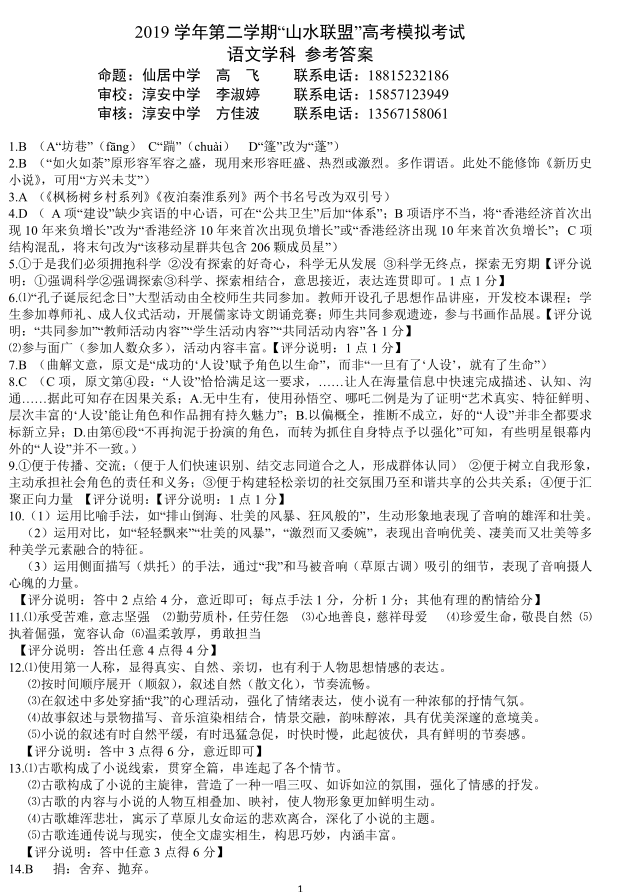 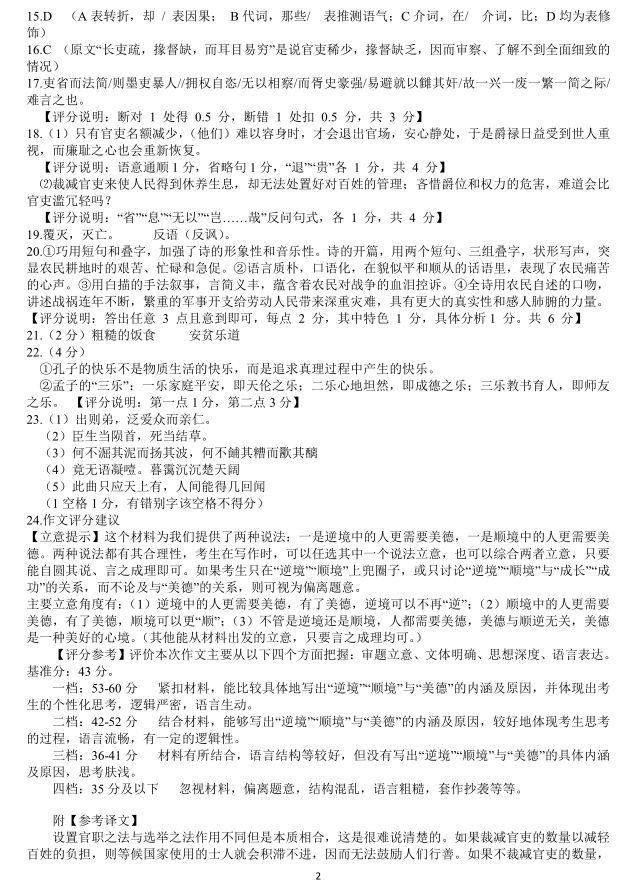 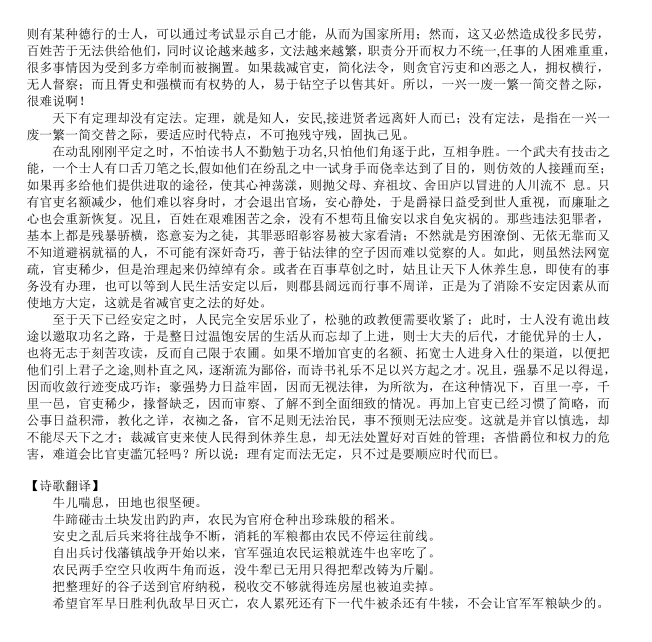 